Name: Potharaboyena VinayAssistant Professor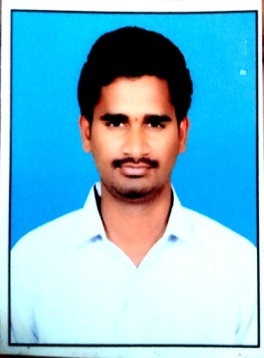 Qualification :                   M.Tech Qualification :                   M.Tech Experience (write a brief paragraph):      1 year 06 monthsWorking as an Asst Professor from 7th Jan 2017 to till now in (1 Year 5 months) Vaagdevi College of Engineering.Experience (write a brief paragraph):      1 year 06 monthsWorking as an Asst Professor from 7th Jan 2017 to till now in (1 Year 5 months) Vaagdevi College of Engineering.Area of Interest: Structural EngineeringArea of Interest: Structural EngineeringSubjects Taught: Watershed Management, Engineering Geology, Environmental Engineering (Laboratory)Subjects Taught: Watershed Management, Engineering Geology, Environmental Engineering (Laboratory)Research Publications:(IEEE reference format)P. Viany, and K. Srilaxmi, (2018), “Structural Anaysis and Design of Structural Elements of A Building in International Journal of Trend In Sceintific Research and Development (IJTSRD), Volume 2, Issue 3, March-April 2018, Pg no.:1132-1151 Research Publications:(IEEE reference format)P. Viany, and K. Srilaxmi, (2018), “Structural Anaysis and Design of Structural Elements of A Building in International Journal of Trend In Sceintific Research and Development (IJTSRD), Volume 2, Issue 3, March-April 2018, Pg no.:1132-1151 Projects guided:UG projectsPG projectsProjects guided:UG projectsPG projectsWorkshops/Seminars/FDP’s Organized:Workshops/Seminars/FDP’s Organized:Workshops/Seminars/FDP’s Attended:Actively Participated “Two Day Workshop on Pavement Design, Construction Management System” on Dec 15th and 16th 2017A Five Day FDP Programme on Auto Desk Revit.Workshops/Seminars/FDP’s Attended:Actively Participated “Two Day Workshop on Pavement Design, Construction Management System” on Dec 15th and 16th 2017A Five Day FDP Programme on Auto Desk Revit.